United States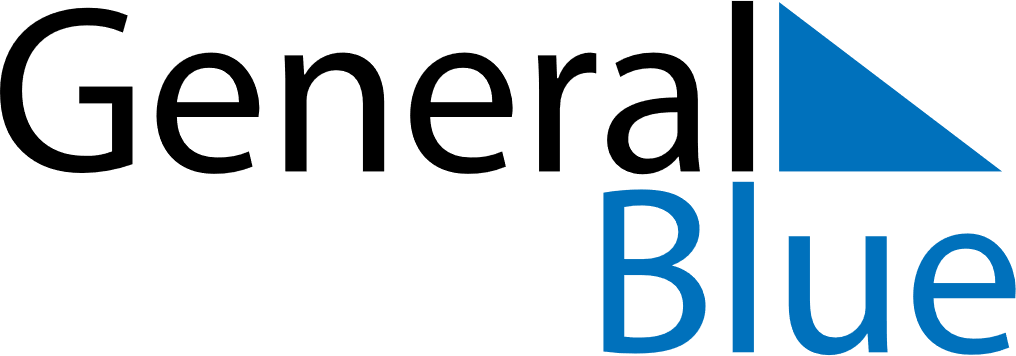 United StatesUnited StatesUnited StatesUnited StatesUnited StatesUnited StatesUnited StatesJuly 2020July 2020July 2020July 2020July 2020July 2020July 2020July 2020SundayMondayTuesdayWednesdayThursdayFridaySaturday12345678910111213141516171819202122232425262728293031August 2020August 2020August 2020August 2020August 2020August 2020August 2020August 2020SundayMondayTuesdayWednesdayThursdayFridaySaturday12345678910111213141516171819202122232425262728293031September 2020September 2020September 2020September 2020September 2020September 2020September 2020September 2020SundayMondayTuesdayWednesdayThursdayFridaySaturday123456789101112131415161718192021222324252627282930 Jul 3: Independence Day (substitute day)Jul 4: Independence DaySep 7: Labor Day